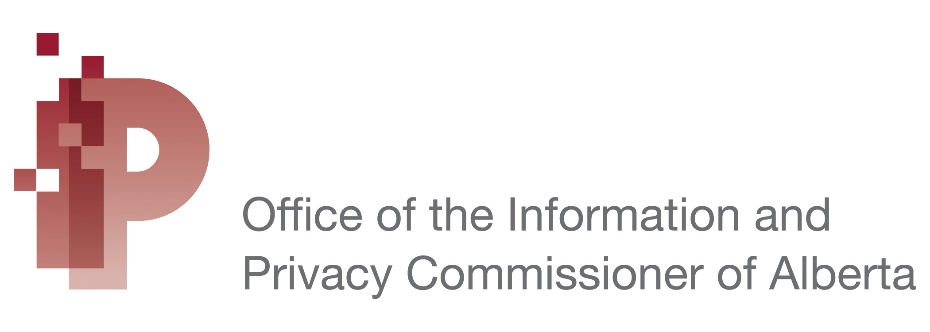 PIPA Privacy Breach Notification FormThis form is to be used by an organization that is notifying the Information and Privacy Commissioner (the Commissioner) of a privacy breach under section 34.1 of the Personal Information Protection Act (PIPA).A “privacy breach” or “breach” means the loss of or unauthorized access to or disclosure of personal information where a reasonable person would consider that there exists a real risk of significant harm to an individual as a result of the loss or unauthorized access or disclosure.Notice to the Commissioner must be in writing and include the information listed in section 19 of the PIPA Regulation.Before completing this form, please read the Guidance for Notifying the Commissioner about a Privacy Breach under PIPA, and the OIPC PIPA Privacy Breach Process, available on the OIPC website.Please Note:  Individuals (members of the public) should not use this form.  Individuals who believe their personal information has been lost or improperly collected, used, disclosed, or accessed by an organization may file a complaint with the Office of the Information and Privacy Commissioner of Alberta (“OIPC”) using the Request for Review and Privacy Complaint Form.Custodians as defined in the Health Information Act (HIA) notifying the Commissioner of a breach have different notification obligations, and must use the appropriate form available on the OIPC website here, under the heading Mandatory and Self-Reported Breach Forms.Organizations are required to notify the Commissioner about a privacy breach under the Personal Information Protection Act without unreasonable delay.Email submissions are preferred.  Please submit the completed PIPA Privacy Breach Notification Form to breachnotice@oipc.ab.ca. If you are unable to submit the form by email, you can submit it to:   Office of the Information and Privacy Commissioner of Alberta 410, 9925 - 109 StreetEdmonton, AB     T5K 2J8Fax: (780) 422-5682For general information about responding to a privacy breach, please contact the OIPC by telephone at (780) 422-6860, toll free at 1-888-878-4044, or by email at breachnotice@oipc.ab.ca. Contacting the OIPC does not mean that an organization has fulfilled its legal obligation to notify the Commissioner about a privacy breach.  Notification to the Commissioner about a privacy breach must meet the requirements of section 19 of the PIPA Regulation.  Information provided by the OIPC does not constitute legal advice and is not binding on the Commissioner.Section A: Information of OrganizationDate of Notification:Date of Notification:Date of Notification:Name of Organization (legal name): Name of Organization (legal name): Name of Organization (legal name): Address of Organization:Address of Organization:Address of Organization:Organization File Number (if applicable):  Organization File Number (if applicable):  Organization File Number (if applicable):  Description of Organization (what the Organization does): Description of Organization (what the Organization does): Description of Organization (what the Organization does): Organization Classification (North American Industry Classification System (NAICS)):Organization Classification (North American Industry Classification System (NAICS)):Organization Classification (North American Industry Classification System (NAICS)):Contact information for a person who can answer the OIPC’s questions about the breach.Contact information for a person who can answer the OIPC’s questions about the breach.Contact information for a person who can answer the OIPC’s questions about the breach.Contact information for a person who can answer the OIPC’s questions about the breach.Name:Title/Position:Mailing address:Telephone:Email:Fax:PIPA non-profit organizations:  Is the organization incorporated under the Societies Act or the Agricultural Societies Act, or registered under Part 9 of the Companies Act of Alberta?  If yes, indicate which of the Societies Act, Agricultural Societies Act or Companies Act the organization was incorporated or registered under and describe the type of activities the organization is engaged in that relate to the personal information that has been breached: Third party notifying the Commissioner about the breach (if applicable)Third party notifying the Commissioner about the breach (if applicable)Third party notifying the Commissioner about the breach (if applicable)Third party notifying the Commissioner about the breach (if applicable)Name of entity:Mailing address:Contact person (name and position):Mailing address:Telephone number:Email:Fax:Relationship to the organization (e.g. service provider, contractor): Relationship to the organization (e.g. service provider, contractor): Relationship to the organization (e.g. service provider, contractor): Has the organization been notified of the breach?Has the organization been notified of the breach?Has the organization been notified of the breach?Is the entity authorized to notify the Commissioner on behalf of the organization?Is the entity authorized to notify the Commissioner on behalf of the organization?Is the entity authorized to notify the Commissioner on behalf of the organization?Section B: Breach Description1.Date breach occurred:Date breach occurred:2.Date breach was discovered:Date breach was discovered:3.Date breach ended:Date breach ended:4.Total number of individuals affected (or estimate if not yet known):Total number of individuals affected (or estimate if not yet known):5.Was the information collected in Alberta?Was the information collected in Alberta?If yes, the number of individuals whose information 
was collected in Alberta (or estimate if not yet known):If yes, the number of individuals whose information 
was collected in Alberta (or estimate if not yet known):6.The breach involved (select all that apply):The breach involved (select all that apply):The breach involved (select all that apply):Loss or theft of personal information.Loss or theft of personal information.Unauthorized access to personal information.Unauthorized access to personal information.Unauthorized disclosure of personal information.Unauthorized disclosure of personal information.7.Location of the breach:      Location of the breach:      Location of the breach:      8. Describe the circumstances of the breach including cause, how it was discovered, and by whom. Do not include individually identifying information.Describe the circumstances of the breach including cause, how it was discovered, and by whom. Do not include individually identifying information.Describe the circumstances of the breach including cause, how it was discovered, and by whom. Do not include individually identifying information.Personal Information Involved9.Identify the types of personal information and list the data elements involved. Select the affected categories of personal information:Identify the types of personal information and list the data elements involved. Select the affected categories of personal information:Identify the types of personal information and list the data elements involved. Select the affected categories of personal information:Additional categories or unknown/other (describe):      Additional categories or unknown/other (describe):      Additional categories or unknown/other (describe):      List each specific data element involved. Do not include individually identifying information. (e.g. Identity information including age, date of birth, copy of passport, signature, birth certificate, and Social Insurance Number; Contact information including email address, home address, and telephone number): List each specific data element involved. Do not include individually identifying information. (e.g. Identity information including age, date of birth, copy of passport, signature, birth certificate, and Social Insurance Number; Contact information including email address, home address, and telephone number): List each specific data element involved. Do not include individually identifying information. (e.g. Identity information including age, date of birth, copy of passport, signature, birth certificate, and Social Insurance Number; Contact information including email address, home address, and telephone number): Section C: Significant Harm10.Describe the significant harm (damage, detriment, or injury) that may occur to the affected individual(s) as a result of the privacy breach. Harm must be “significant.” The harm must be important, meaningful, and with non-trivial consequences or effects (e.g. Identity and financial information could be used to cause the harms of identity theft, fraud, and financial loss).Real Risk of Significant Harm 11.Describe the Organization’s assessment that a real risk of significant harm exists as a result of the privacy breach.Whether real risk of significant harm exists must be more than mere speculation or conjecture. There must be a cause and effect relationship between the breach and the harm.Describe the Organization’s assessment that a real risk of significant harm exists as a result of the privacy breach.Whether real risk of significant harm exists must be more than mere speculation or conjecture. There must be a cause and effect relationship between the breach and the harm.Describe the Organization’s assessment that a real risk of significant harm exists as a result of the privacy breach.Whether real risk of significant harm exists must be more than mere speculation or conjecture. There must be a cause and effect relationship between the breach and the harm.Risk Factor(s): Additional categories or unknown/other (describe):      Assessment: (e.g. The likelihood of harm resulting from this incident is increased because the personal information was compromised due to the malicious action of a threat actor).Additional categories or unknown/other (describe):      Assessment: (e.g. The likelihood of harm resulting from this incident is increased because the personal information was compromised due to the malicious action of a threat actor).Additional categories or unknown/other (describe):      Assessment: (e.g. The likelihood of harm resulting from this incident is increased because the personal information was compromised due to the malicious action of a threat actor).Risk Mitigation12.Describe the steps taken to reduce the risk of significant harm to affected individual(s).13.Describe the steps taken to reduce the risk of a similar event occurring in the future.Section D: Notice to Affected Individuals14.Have affected individuals been notified directly pursuant to PIPA Regulation section 19.1?Attach a copy of the notice. If notice was given verbally, attach a copy of the script. 
Do not include individually identifying information. Describe the content of the notice (contents must meet the requirements of PIPA Regulation s. 19.1(1)):Form of notice: Other:      Date when affected individuals were notified:      Notice must be given to individual(s) directly (PIPA Regulation 19.1(1)(a)). If the organization believes direct notification is unreasonable in this circumstance, provide an explanation and propose a plan for notifying affected individuals indirectly (PIPA Regulation 19.1(2)) for the Commissioner’s consideration:Section E: Provide any Additional Relevant Information Regarding the Privacy Breach15.Have the police, other authorities, other privacy regulators, or organizations been notified of the breach? If so, provide the name and contact information for each entity notified, and the date notified.16. Add any additional relevant information here.Submitting to the Commissioner